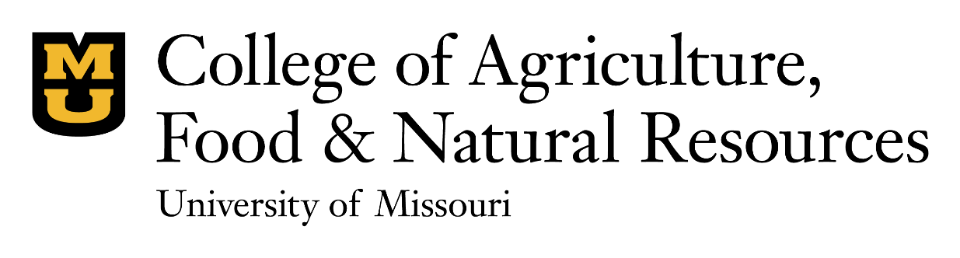 Study Abroad Scholarship ApplicationStudent InformationFirst Name:       Last Name:       Student Number:       Study Abroad Program:       Essay:  Please submit an essay (page 2) of approximately 500 words (2 double-spaced pages) addressing all of the following topics.1.  Academic, professional and personal goals: Explain the goals for your study abroad experience and the manner in which your chosen program will assist you in meeting these goals.2. Personal preparation for study abroad: Explain what you have done (or plan to do) in preparation for your study abroad experience. 3.  Impact upon return: Explain how you plan to use your study abroad experience to benefit yourself, other students, CAFNR and/or the university as a whole upon your return. 4. Financial need/extenuating circumstances: Outline any financial need and/or any special circumstances that would make it more difficult for you to study abroad without the assistance of a scholarship.5. Significant extracurricular/volunteer/employment experience: Highlight any significant activities that you would like the committee to consider. Deadlines & Student Signature:  Scholarship decisions will be based on financial need, merit and essay quality.Winter Break, Spring Break and Spring Semester Program deadline:   October 15Summer and Fall Semester Program deadline:   March 15I affirm that the information given in this application is true and correct to the best of my knowledge and I grant permission to the CAFNR Academic Programs Office to access my academic record and financial aid information.Signature:       Date:       Application Submission:  Application materials must be submitted via Mizzou email account in PDF format OR delivered in person in hard copy format (which requires hand-written signature).ATTN: Shanon Dickerson, Director of Study Abroad
College of Agriculture, Food and Natural Resources
Academic Programs Office
2-64 Agriculture Building
dickersonsm@missouri.eduEssay:  Please submit your essay separately in PDF format or insert it below.